Speedy Purse for the Guild Tombola at Festival of Quilts(put pics of your creations at http://zippy-purses.blogspot.co.uk/; where to send them was in the latest Quilter)You need:2 x outer fabric 6” x 10”2 x lining fabric 6” x 10”9” zipMethod:Attach zipper:Layer outer fabric RS up, zip RS down and lining fabric RS down. To keep them out of the side seams later, fold the ends of the zipper tape down at 45⁰ and pin. Open zip half way and pin the three layers together: 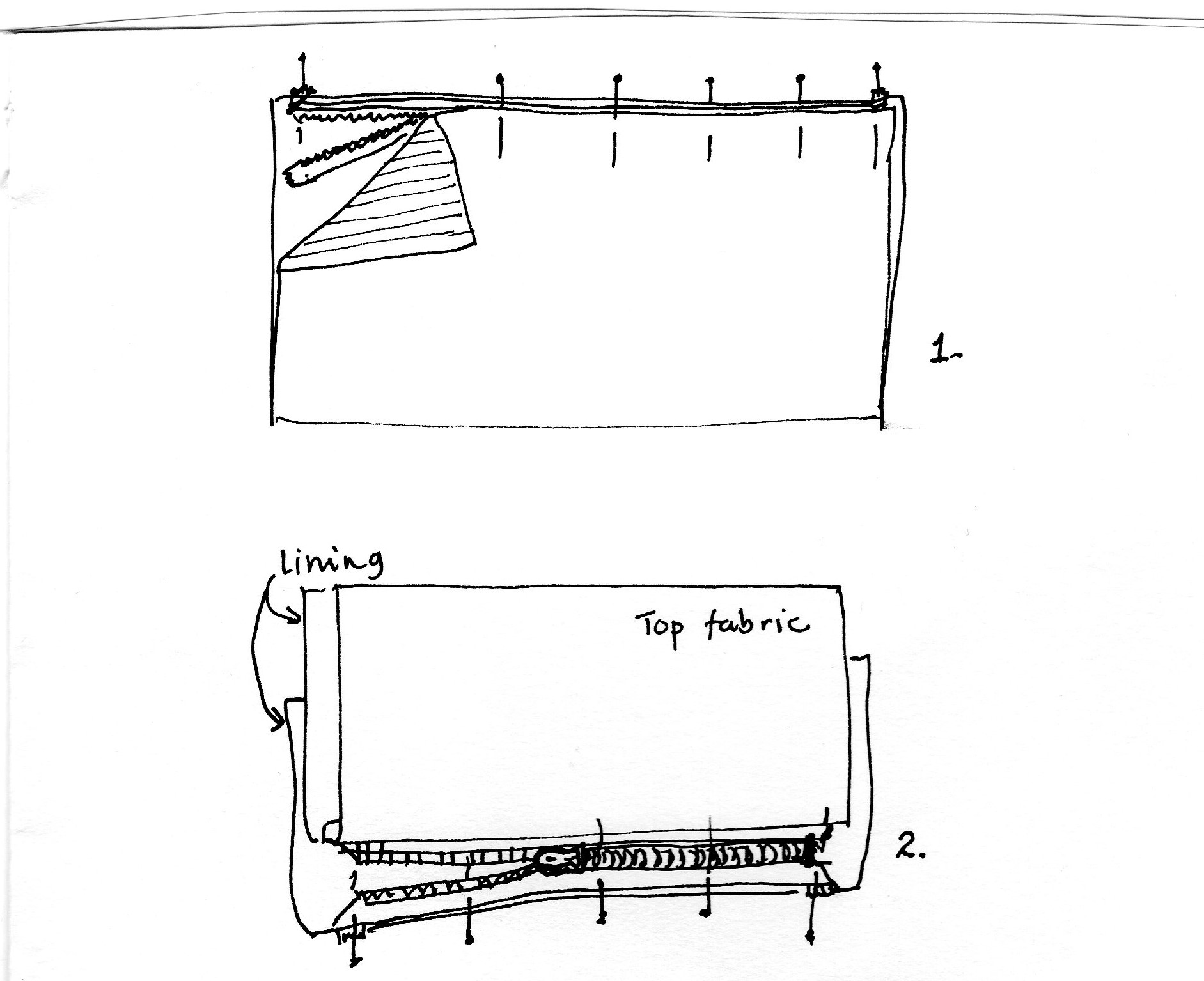 Attach zip foot and machine stitch ¼” seam along edges. Stop before you reach zip pull with needle down and close zip, then stitch to end.Pull outer and lining fabric away from the zip, press carefully.To stitch the second side: layer lining fabric RS up, zip RS up and pin: Now place outer fabric RS down on top. Open zip half way. Tuck ends of zip tape under as before and pin the three layers together. Stitch as before, stopping needle down half way to close the zip, and then complete the stitching to the end. Pull fabrics away from zip, press.Seams: (I do this in two stages to avoid problems with the bulk at joins) Open zip most of the way. Refold so outer and lining are RS together. Match seams pushing zip towards outer fabric and seam turnings towards the lining. Stitch, ¼” in, down the right hand side from outer fabric across seam join and down the lining to the corner. Turn and sew 2” along bottom edge of lining and fasten off.Turn over. Sew from previous start in the other direction, along the bottom of the outer fabric, along the side, across the seam join and down the lining to the corner, turn and sew 2” more and fasten off. This leaves a gap for turning later.Sugar-bag the corners:Refold the corner so that the seams match and pin. Measure up 1½” from the corner and draw a pencil line across.Stitch on the line fastening the ends securely.Trim ¼” away from the stitching line.Repeat for remaining three corners. Finishing:Turn through the gap in the bottom and through the open zip.Stitch up the gap in the lining bottom.Push lining down into bag and push out corners and zip.Zip up, ready to go!Note: I find these don’t need wadding or stiffening if you use a heavier weight fabric like linen or linen/cotton mix. Also I don’t usually find that I need to topstitch along the zipper edges, but they look nice with a line of hand stitch there.Please feel free to share this pattern. 		Heather Hasthorpe November 2015  